Bewertungskriterien Messeauftritt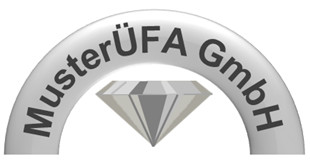 Der Messeauftritt unserer Übungsfirma wird bei der regionalen Übungsfirmenmesse von einer Jury bewertet. Die drei besten Übungsfirmen erhalten bei der Prämierung einen Preis. Die Preisvergabe ist um 14:30 Uhr in der Kulturhalle. Darüber hinaus ergibt die Bewertung eine Note im Fach „Übungsfirma“ für jeden Schüler. Es gibt nur eine Note für das „Gesamtpaket“, d. h. folgende Kriterien werden bewertet mit jeweils 30 Punkten. Gesamtpunktzahl: 90 PunkteMessestand, -auftrittWerbematerialienVerkaufsgesprächeAufbauGestaltung/DekorationÜbersichtlichkeitMedieneinsatzMaterial vorhanden
- Bestellformulare
- Kugelschreiber
- Genügend Klemmbretter
- TaschenrechnerOrdentliches ErscheinungsbildEinheitliches, passendes OutfitStandbesetzung aufeinander abgestimmt?Gestaltung der Werbemittel- Produktkatalog- Flyer
- Einhaltung des Corporate DesignMesseaktionen wie
- Rabattaktionen
- Gewinnspiele
- MitmachaktionenPräsentationenEinsatz der Werbemittel
- Verteilen auf der Messe
- Am StandVerteilen von GiveawaysFachwissen:
Kennt der Verkäufer des Sortiment, die aktuellen AngeboteBegrüßungAuftreten: 
Freundlichkeit, Blickkontakt, Verständliche SpracheInteresse an KundenInteresse an ProduktenVerkaufsvorgang mit Ausfüllen des BestellformularsDank an den KundenVerabschiedung